Association des Blais d’Amérique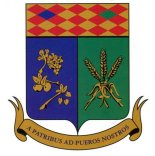 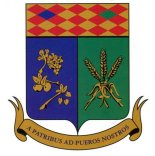 DEVELOPMENT CHALLENGEPartners ComponentPlease fill inName 1: . . . . . . . . .  . . . . . . . . . . . . . . . . . . . . . . . . . . . . . . .  . . . . . . .  Product or service: . . . . . . . . .  . . . . . . . . . . . . . . . . . . . . . . . . . . . . . . . Address: . . . . . . . . .  . . . . . . . . . . . . . . . . . . . . . . . . . . . . . . .  . . . . . . Telephone: . . . . . . . . . . . .  E-mail: . . . . . . . . . . . . . .. . . . . . . . . . . .Name 2: . . . . . . . . .  . . . . . . . . . . . . . . . . . . . . . . . . . . . . . . .  . . . . . .  Product or service: . . . . . . . . .  . . . . . . . . . . . . . . . . . . . . . . . . . . . . . . . Address: . . . . . . . . .  . . . . . . . . . . . . . . . . . . . . . . . . . . . . . . .  . . . . . . Telephone: . . . . . . . . . . . .  E-mail: . . . . . . . . . . . . . .. . . . . . . . . . . .Name 3: . . . . . . . . .  . . . . . . . . . . . . . . . . . . . . . . . . . . . . . . .  . . . . . . .  Product or service: . . . . . . . . .  . . . . . . . . . . . . . . . . . . . . . . . . . . . . . . . Address: . . . . . . . . .  . . . . . . . . . . . . . . . . . . . . . . . . . . . . . . .  . . . . . . Telephone: . . . . . . . . . . . .  E-mail: . . . . . . . . . . . . . .. . . . . . . . . . . .Please send to: Responsable du développement  - Association des Blais d’Amériqueby E-mail: services@blaisdamerique.com or by regular mail: 1443 Saint-Philippe, Saint-Anselme, QC, G0R 2N0